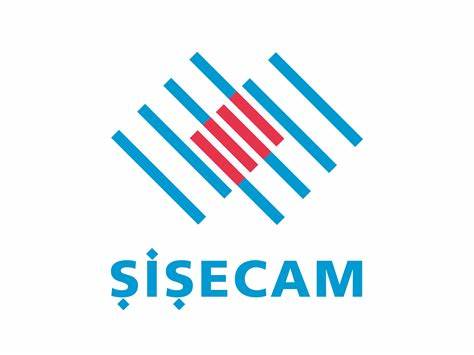 თანამშრომლების ტრანსპორტირების მომსახურების შესყიდვისტექნიკური დავალებატენდერის აღწერილობა: სს ,,მინა“ მდებარეობს მცხეთის რაიონის სოფ. ქსანში. კომპანია  მუშაობს 24 საათიანი სამუშო რეჟიმით და ყოლვედღიურად საჭიროებს მცხეთის, კასპის მუნიციპალიტეტების სოფლებიდან, თბილისიდან და რუსთავიდან ქსანის  მიმართულებით და პირიქით თანაშრომლების ტრანსპორტირებას. ყოველდღიური რაოდენობაა 75-80 თანამშრომელი. სტანდარტული გრაფიკით მომუშავე პრესონალის გრაფიკია  დილის 8 საათიდან საღამოს  5 საათამდე, შაბათ-კვირისა და დასვენების დღეების გარდა, ხოლო ცლებში მომუშავე თანაშრომლების გრაფიკია ყოველდღე, დილის ცვლა - 8:00-20:00, საღამოს ცვლა - 20:00-8:00. გრაფიკისა და მარშუტების შესახებ დეტალური ინფორმაცისათვის იხილეთ დანართი #1. ძირითადი  სატენდერო  მოთხოვნები: სატრანსპორტო მომსახურების მიმწოდებელმა უნდა უზრუნველყოს სს „მინას“ პერსონალის დროული და უსაფრთხო გადაყვანა დანართი #1-ში მითითებული მარშუტისა და გრაფიკის შესაბამისად და საგზაო მოძრაობის შესახებ საქართველოს კანონის დაცვითა და გათვალისწინებით; მიმწოდებლის ავტოპარკი უნდა მოიცავდეს არანაკლებ სამ სამგზავრო მიკრო ავტობუსს (ქარხნულად გათვლილი 18-20 ადგილიანი),  ორ მინი ვენს (8 ადგილიანი) და მინიმუმ სამ მსუბუქ ავტომობილს მოთხოვნის შესაბამისად.  გთხოვთ გაითვალისწინოთ, რომ პანდემიის გამო არსებული  არასტაბილური მდგომარეობის გათვალისწინებით, შესაძლებელია დღის წესრიგში დადგეს განსხვავებული გრაფიკითა და მარშრუტით გადაადგილების საჭიროება. აღნიშნულის შესახებ მოხდება წინასწარი შეთანხმება;სატრანსპორტო საშუალებები უნდა იყოს 2010 წელს ზემოთ გამოშვებული და უნდა აკმაყოფილებდეს კანონით განსაზღვრულ ყველა მოთხოვნას - უნდა იყოს ტექნიკურად გამართული, ტექდათვალიერებას გადიოდეს რეგულარულად, იცავდეს პანდემიის პერიოდში მთავრობის და ჯანდაცვის სამინისტროს ყველა რეკომენდაციას (მათ შორის უნდა ხდებოდეს სატრანსპორტო საშუალების დეზინფექცია ყოველ დღე); ტენდერში მონაწილეობის მსურველ ფიზიკურ ან იურიდიულ პირს უნდა ჰქონდეს საკუთარი ავტოპარკი, ან მოქმედი კანონმდებლობის შესაბამისად გაფორმებული შეთანხმების აქტი (მემორანდუმი) შესაბამის ფიზიკურ ან იურიდიულ პირ(ებ)თან, რომელთაც გაჩნია მგზავრების გადასაყვანი ავტოსატრანსპორტო საშუალებები (მომსახურების გაწევის სრული ვადის გათვალისწინებით).ტრანსპორტი (ავტობუსი, მიკროავტობუსი, მსუბუქი ავტომობილი) უნდა შეირჩეს თითოეული პუნქტისთვის გადასაყვანი თანამშრომლების რაოდენობისა და ადგილის რელიეფის შესაბამისად; დაცული უნდა იქნას მოქმედი კანონმდებლობის შესაბამისი უსაფრთხო გადაადგილების ყველა ნორმა.სატრანსპორტო საშუალება  აღჭურვილი უნდა იყოს ჯი-პი-ეს სისტემით.სატრანსპორტო მომსახურების მიმწოდებელმა უნდა წარმოადგინოს იმ ძირითადი და სარეზერვო სატრანსპორტო საშუალებების სია, რომელსაც გამოიყენებს გასაწევი მომსახურების პერიოდში. ასევე მოცემული სატრასნორტო საშუალებების ფლობის ან განკარგვის ან მისით სარგებლობის უფლებამოსილების დამადასტურებელი დოკუმენტი;კომპანიის მაღალი რანგის სტუმრებისთვის პერიოდულად უნდა გამოჰყოს ბიზნეს კლასის ავტომობილი (საჭიროების შესაბამისად მსუბუქი ავტომობილი ან მინივენი);ალტერნატიულ საწვავზე მომუშავე ავტომობილებზე უნდა წარმოადგინოს მოქმედი კანონმდებლობის შესაბამისად გავლილი ინსპექტირების დამადასტურებელი დოკუმენტი;სატრანსპორტო მომსახურების განხორციელების პერიოდში უნდა ჰქონდეს უბედური შემთხვევის დაზღვევა. მძღოლებისა და სატრანსპორტო საშუალებების დაზღვევა. მგზავრობის დაზღვევა (ს.ს. ,,მინა“-ს პერსონალი);სატრასპორტო საშუალება უნდა შეესაბამებოდეს ქარხნული სტანდარტით გათვალისწინებულ მონაცემებს (სავარძლების რაოდენობა,სავარძლებს შორის დაშორება, სავარძლის სიმაღლე და ა.შ.);ავტოსატრანსპორტო საშუალებებში გამართულად უნდა მუშაობდეს გათბობა/გაგრილების სისტემა. სატრანსპორტო საშუალებაში მუდმივად წარმოდგენილი უნდა იყოს უსაფრთხოების აღჭურვილობა (პირველადი სამედიცინო დახმარების ყუთი; ცეცხლმაქრი, ავარიული სამკუთხა მანიშნებელი, ამრეკლი ჟილეტი, ავარიული გასასვლელი მითითებული აღნიშვნებით, მინის გამტეხი ჩაქუჩი, უკუგორვის საბჯენი, ავარიული კარების გამღები); გასაწევი მომსახურების პერიოდის განმავლობაში  სატრანსპორტო საშუალებას უნდა მართავდეს მაღალკვალიფიციური მძღოლი, რომელსაც  საქართველოს კანონმდებლობით დადგენილი წესით მიენიჭა შესაბამისი კატეგორიის სატრანსპორტო საშუალების მართვის უფლება და ეს უფლება არ არის შეჩერებული, ჩამორთმეული ან შეწყვეტილი და რომლის ჯანმრთელობის მდგომარეობაც შეესაბამება საქართველოს კანონმდებლობით განსაზღვრულ სატრანსპორტო საშუალების მართვისათვის საჭირო ჯანმრთელობის მდგომარეობის მოთხოვნებს.ტენდერში გამარჯვებულ კომპანიასთან გაფორმდება ხელშეკრულება 1 წლის ვადით;გადახდის პირობა: ყოველთვიური, ფაქტობრივად გაწეულ მომსახურებაზე მიღება-ჩაბარების აქტის გაფორმების საფუძველზე, დადასტურებიდან 15 სამუშაო დღეში. დამატებითი მოთხოვნებიამონაწერი სამეწარმეო რეესტრიდან;საბანკო გარანტია 30 000 ლარის ოდენობით, გაცემული უნდა იქნას საქართველოს კანონმდებლობის შესაბამისად ლიცენზირებული დაწესებულების მიერ.კომპანიის სერტიფიკატები (ასეთის არსებობის შემთხვევაში);კომპანიის მოღვაწეობის შესახებ ინფორმაცია (საქმიანობის მოკლე აღწერილობა, გამოცდილება, კლიენტების სია, დაარსების თარიღი და ა.შ.);ძირითადი და სარეზერვო სატრანსპორტო საშუალებების სია;სატრასნორტო საშუალებების ფლობის ან განკარგვის ან მისით სარგებლობის უფლებამოსილების დამადასტურებელი დოკუმენტი;უბედური შემთხვევის დაზღვევა. მძღოლებისა და სატრანსპორტო საშუალებების დაზღვევა. მგზავრობის დაზღვევა;სატრანსპორტო საშუალებების მიერ ტექდათვალიერების გავლის დოკუმენტი;ყველა მძღოლზე: ჯამრთელობის ცნობა,  ნასამართლეობის ცნობა, ნარკოლოგიური ცნობა.ყველა ზემოთ მოთხოვნლი დოკუმენტაცია წარმოდგენილი უნდა იქნას ხელშეკრულების გაფორმებამდე ათი დღით ადრე. დაინტერესებულმა კომპანიებმა/პირებმა უნდა წარმოადგინონ შემდეგი: ტენდერის მონაწილე პირის/კომპანიის რეკვიზიტები, პასუხისმგებელი პირის საკონტაქტო ელექტრონული ფოსტა და ტელეფონის ნომერი;სარეკომენდაციო წერილები;ინფორმაცია ავტომობილების შესახებ, დანართი #1-ს მიხედვით;ხელმოწერილი და სრულად შევსებული ტრანსპორტირების მომსახურების განფასება ლარში, დ.ღ.გ-ს ჩათვლით, დანართი #1-ის მიხედვით;